План-конспект урока математики в 5 классе на тему:«Умножение. Свойства умножения» (слайд1)Цели урока: закрепить свойства умножения, вырабатывать навык использования свойств умножения при вычислениях, закреплять навыки умножения многозначных чисел;воспитывать чувство ответственности, самоконтроля, формировать интерес к изучению математики развивать творчество, сообразительность, смекалку учащихся, развивать познавательную активность учащихсяЗадачи:- образовательные (формирование познавательных УУД):применять свойства сложения и умножения при нахождении суммы и произведения нескольких чисел (выбирать удобный порядок).- воспитательные (формирование коммуникативных и личностных УУД):умение ясно, точно, грамотно излагать свои мысли в устной и письменной речи; понимать смысл поставленной задачи; слушать и вступать в диалог, участвовать в коллективном обсуждении проблем, интегрироваться в группу сверстников и строить продуктивное взаимодействие, воспитывать ответственность и аккуратность.- развивающие (формирование регулятивных УУД):развивать умение анализировать, сравнивать, обобщать, делать выводы, самостоятельно ставить цели, развивать внимание, формировать коммуникативную компетенцию учащихся; выбирать способы решения задач в зависимости от конкретных условий; рефлексия способов и условий действия, контроль и оценка процесса и результатов деятельности.Методы:по источникам знаний: словесные, наглядные;по степени взаимодействия учитель-ученик: эвристическая беседа;относительно дидактических задач: подготовка к восприятию;относительно характера познавательной деятельности: репродуктивный, частично-поисковый.Ход урока1.Организационный моментПрозвенел и смолк звонок, 
Начинаем наш урок. 
Мы за парты дружно сели, 
Друг на друга посмотрели. 
Пожелайте успехов глазами. 
И вперёд за новыми знаниями. 2)Сегодня тема нашего урока «Умножение натуральных чисел и его свойства» На этом уроке мы будем преследовать следующие цели: закрепим свойства умножения,  применим  свойства умножения при вычислениях. (слайд№2)2.Устная работаИз истории: За всю историю человечества было придумано много способов умножения. Только в конце XV - начале XVI века итальянский математик Лука Пачоли приводит 8 различных способов умножения в своём трактате об арифметике.Знак умножения «косой крест» (х) впервые в 1631 году ввёл английский математик Уильям Оутред (1575 – 1660.) Позднее, в 1698 году, выдающийся немецкий математик Г.Лейбниц (1646 – 1716), ввёл знак умножения «точка». Владимир Иванович Даль - автор «Толкового словаря живого великого русского языка» в своем словаре пишет: «Умножить – множить, увеличивать числом, количеством». Значит ли это, что между умножением и сложением есть что-то общее? Устная работа:1) Умножение можно представить с помощью сложения. Представь сумму в виде произведения: (слайд № 3)а) 35 + 35 + 35+ 35 = 35∙ 4б) 105 + 105 + 105 = 105∙ 3в) х + х + х + х + х = х ∙ 5г) 29 + 29 = 29 ∙ 2(слайд № 4)2) Велосипедист ехал из поселка в город 4 часа со скоростью 12 км/ч. На обратном пути он ехал со скоростью 16 км/ч. На каком расстоянии находится поселок от города?Сколько километров составил обратный путь?Сколько времени затратил велосипедист на обратный путь?3) (слайд № 5)Поставить знаки: >, < ,  =               258 * 45     45* 258      235*7              1* 26987      58 * 1003.Давайте повторим свойства умножения, которые мы с вами сейчас вспомнили (слайд2)Свойства умножение:Переместительное: a ∙ b = b ∙ aСочетательное:  a ∙ (b ∙ c) = (a ∙ b)∙ c а  ∙ 0 = 0 а ∙  1 = а   6)Для чего нужны эти свойства? Вычислим удобным способом (слайд № 6)25*(456* 4) = 5* (789 * 20) =(1872 * 256) * (25847 * 321459) * 0Найти произведение наибольшего четырехзначного и наименьшего трехзначного числа 4.Физкультминутка 1) Мы хорошо работаем, но пришла пора физминутки. Она тоже не простая, а математическая, проверим, насколько вы внимательны. Я буду предлагать вам задания, в случае верного ответа вы должны поднять вверх правую руку, в случае неверного –   левую, а если вам будет предложено задание по теме, которую вы ещё не изучили, надо будет поднять обе руки вверх.Числа, которые используются при подсчете предметов, называют натуральными. (Да).Нуль – это натуральное число. (Нет).В натуральном ряду чисел есть первое число – 1. (Да).В натуральном ряду чисел есть наибольшее число. (Нет).Знаки, используемые для записи натуральных чисел, называются цифрами. (Да).Натуральные числа, записанные с помощью одной цифры, называются однозначными. (Да)Натуральные числа, записанные с помощью трех цифр, называются двухзначными. (Да)Любое натуральное число больше нуля. (Да).С натуральными числами можно выполнять следующие действия: сложение, вычитание,  умножение, деление. (да).5.Отработка навыков Работа по учебнику6.Самостоятельная работа «Графический диктант» (Ответ «да» соответствует _ , ответ «нет» - ^) (слайд 7, 8)Вариант 125 ∙ 63 ∙ 4 = 630Числа, которые перемножаются, называются множителями.Равенство а ∙ b = b ∙ а выражает сочетательное свойство .Если один из множителей равен нулю, то произведение равно нулю.Произведение 5 ∙ 37 и 37 ∙ 5 не равно одному и тому же числу.Вычислите: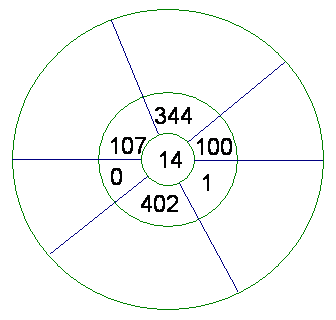 Вариант 24 ∙ 61 ∙ 25 = 6100Числа, которые перемножаются, называются слагаемые.Равенство а ∙ b = b ∙ а выражает переместительное свойство .Если один из множителей равен 1, то произведение равно 1.В выражении (а + 7) ∙ (b +3) первым множителем является (а + 7).Вычислите: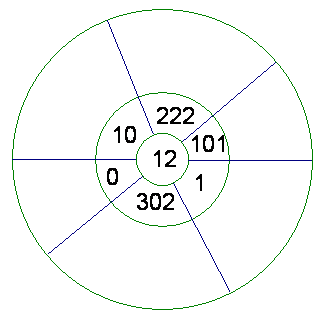 7.Взаимопроверка. Ответы к самостоятельной работе (слайд № 9) 8.Итог урока: - Что сегодня мы изучали на уроке?-Сколько свойств умножения мы изучили?-Для чего применяются свойства умножения?- Как называются числа при умножении.- Какие словарные слова встречались сегодня на уроке(сочетательное, переместительное, множитель).- Определите, какое из чисел а , b и с равно нулю, если аb = 0, bс = 0, ас ≠ 0. 9.Домашнее задание: (слайд № 10)10. Рефлексия   «Букет настроения» А теперь давайте составим букет настроения. Красный цветок– урок был интересен, узнал что-то новое, полезное. Синий – на уроке было скучно, ничего нового и полезного вы не узнали.План-конспект урока математики в 5 классе на тему:  провелаучитель математикиМКОУ «Алкадарская СОШ»	Абукарова Н.М.	2017г1. ^_^_^ 1. _^_^_2. 2.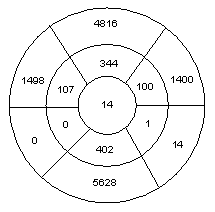 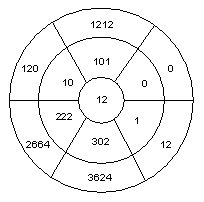 